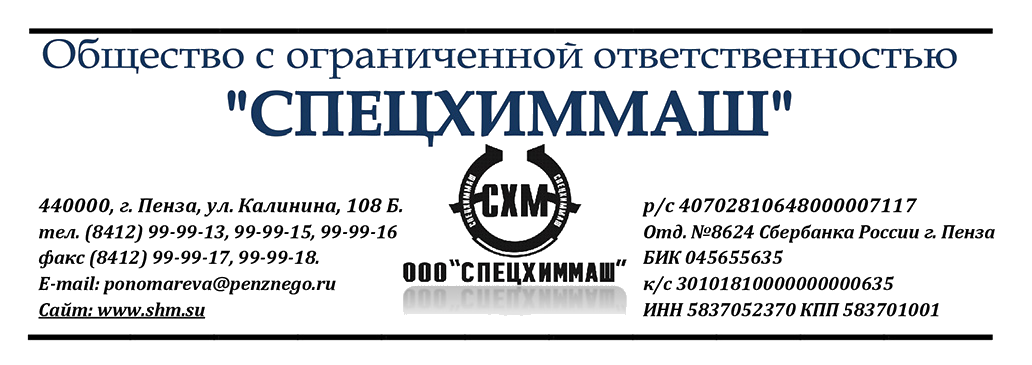 ОПРОСНЫЙ ЛИСТ для заказа фильтра сетчатого типа СДЖ                                                                            * при заполнении пунктов ненужное зачеркнуть.Заказчик:                      Количество:(шт.)Адрес   Заказчика:    Факс:   телефон:Адрес электронной почты:     Наименование объекта применения фильтра:  Сведения о трубопроводе, на котором установлен фильтр:условный диаметр ( Ду ):  мм.,  толщина стенки трубы  мм.* марка стали и количество: -09Г2С-6       (для температурного интервала от минус 40°С до +200 °С)     - шт.; -09Г2С- 8     (для температурного интервала от минус 60°С до +200 °С)      - шт.; -08Х22Н10Т  (для температурного интервала от минус 40°С до +300 °С)   -   шт.;или другое:  шт.Рабочее давление,  (пределы):  МПа (кгс/см2).Фильтруемый продукт (состав, плотность): Производительность фильтра:   м³/ч.Минимальная величина улавливаемых частиц  (тонкость фильтрации): мкм;Температура рабочей среды (max, min):     0С;.Минимальная температура окружающей среды:  0С; Характеристика фильтрующего элемента, заданная по технологии :         - диаметр отверстий в фильтрующем элементе (тонкость фильтрации): мкм;         -  отношение площади сечения отверстий фильтрующего элемента к площади сечения трубопровода:  %   9. 	* Присоединение к трубопроводу:                                -    патрубки под приварку;                  -   фланцевое с ответными фланцами;                 -    фланцевое с ответными фланцами, крепежом и заглушкой.11. * Вход продукта в фильтр:- боковой (перпендикулярно оси корпуса на наружную поверхность фильтрующего элемента);- осевой (вдоль оси корпуса во внутреннюю полость фильтрующего элемента).12. Необходимость устройства  крепления под теплоизоляцию на месте установки фильтра  и её толщина  в  ммЗАКАЗЧИК 